ВНИМАНИЕ!Родителям будущих первоклассников 2019-2020!13 октября 2018 -единый общегородской День открытых дверей в образовательных организациях.Лицей № 95 ждет родителей будущих первоклассников 13 октября 2018 года в 12.00 ч.                  с целью информирования о правилах приема детей на обучение в 2019-2020 учебном году, сроках подачи заявлений в первые классы, микрорайонах, закрепленных за лицеем.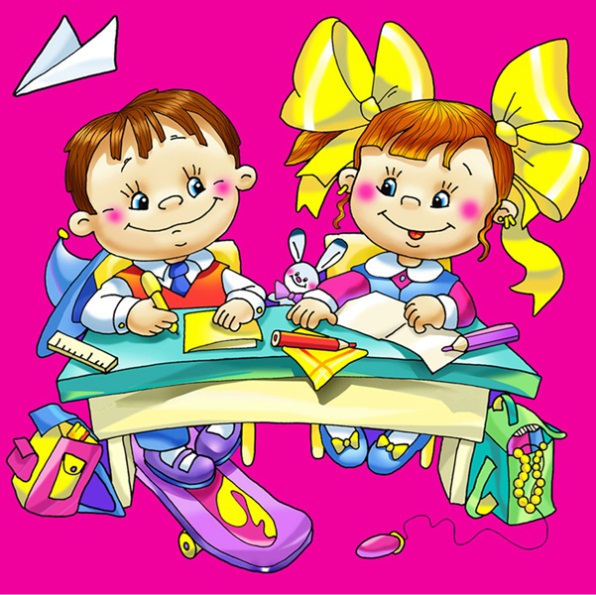 